The Music Pool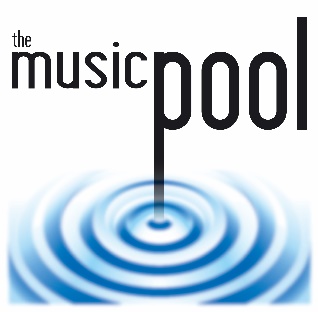 STANDING ORDER MANDATEIf you would like to give regularly to The Music Pool by standing order,please complete, sign and return this standing order mandate to your bank. To the Manager of _______________________________________________ Bank / Building SocietyAddress ____________________________________________________________________________________________________________________________________________________I/we hereby authorise and request you to debit my/our account:Account Name _________________________________________________________________Account detailsSort code  -- 		Account number The sum of ___________________________________________________To be paid monthly on (date) _____________________________________Start date __________________________Until further notice/date of final payment (complete as appropriate) ________________________And CreditHereford Arts in Action Ltd trading as The Music Pool at HSBC Bank plc, 35 High Town, Hereford, HR1 2AQSort code 40-24-11	Account Number 21283529Quoting Reference (Your name) _______________________________________Signature 	______________________________________________________Date 		______________________________________________________Once completed and signed, please return this standing order mandate to your bank.********************************************************************************The Music Pool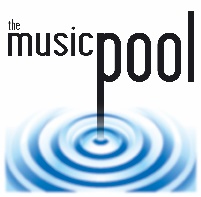 c/o Encore Enterprises CIC. Lugwardine Court, Lugwardine, Hereford, HR1 4AEE: info@encore-enterprises.comT: 01432 853219